Antrag auf Beurlaubung für einen AuslandsaufenthaltFristen für die Einreichung des Antrags:Auslandsaufenthalt ab dem 1. Halbjahr: Bis zum 31. Januar des vorherigen Schuljahres (Aufnahmenachweis der ausländischen Schule kann bis zum 31. März nachgereicht werden.)Auslandsaufenthalt ab dem 2. Halbjahr: Bis zum 30. September desselben Schuljahres(Aufnahmenachweis der ausländischen Schule kann bis zum 31. Oktober nachgereicht werden.)AntragstellerAuslandsaufenthaltSchulbesuch nach der RückkehrVor AntragstellungWir beantragen die Beurlaubung für den Auslandsaufenthalt nach Maßgabe unserer hier gemachten Angaben. Wir sind eingehend beraten worden über die rechtlichen, finanziellen und pädagogischen Rahmenbedingungen dieser Beurlaubung sowie des Schulbesuches nach der Rückkehr. Die Prüfungsregelungen und -termine (sÜ/mÜ -  MSA) sowie die Prüfungs- und Versetzungsbestimmungen nach §§ 18 – 28, 30, 32, 35 APO-GrundStGy und §§ 3 (2) (3), 33 (6) APO-AH sind uns bekannt und wir haben sie verstanden.Wir wissen, dass außerhalb des Beurlaubungszeitraums die Schulpflicht in Hamburg ohne Einschränkung gilt.Gymnasium OthmarschenWalderseestraße 99 • 22605 HamburgFon: 	+49 40 42 893 51 – 0    •    Fax: 	+49 40 42 893 51 – 42E-Mail: 	gymnasium-othmarschen@bsb.hamburg.de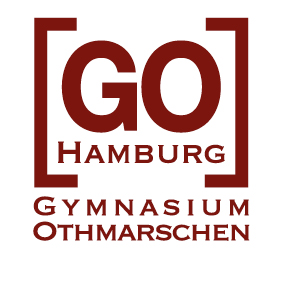 1. a. Schüler*in (Name, Vorname)1. b. Kontaktdaten(Telefon, E-Mail)Die Kontaktdaten sollten auch während des Auslandsaufenthalts funktionieren!2. a. Gegenwärtig besuchte Klasse2. b. Klassenleitung3. a. Sorgeberechtigte*r (Name, Vorname)3. b. Kontaktdaten(Telefon, E-Mail)Die Kontaktdaten sollten auch während des Auslandsaufenthalts funktionieren!4. Zeitraum der Beurlaubunga. Daten des Schulbesuchsb. Reisedaten4. Zeitraum der Beurlaubung5. Schule im Ausland (Name und Anschrift)Bitte Aufnahmenachweis beifügen!6. Der Auslandsaufenthalt wird… privat organisiert. von folgender Agentur/Institution organisiert       (Name, Anschrift, Kontaktperson – bitte Nachweis beifügen!): privat organisiert. von folgender Agentur/Institution organisiert       (Name, Anschrift, Kontaktperson – bitte Nachweis beifügen!):7. Antrag auf finanzielle Förderung… liegt bei. wird nicht gestellt. liegt bei. wird nicht gestellt.8. a. Wir wünschen, dass der Schulbesuch nach der Rückkehr in der bisher besuchten Klasse wieder aufgenommen wird.8. a. Wir wünschen, dass der Schulbesuch nach der Rückkehr in der bisher besuchten Klasse wieder aufgenommen wird.8. b. Wir wünschen, dass der Schulbesuch nach der Rückkehr im darunter liegenden Jahrgang wieder aufgenommen wird.Diese Option ist regulär nur möglich bei Beurlaubungen für ein ganzes Schuljahr.8. b. Wir wünschen, dass der Schulbesuch nach der Rückkehr im darunter liegenden Jahrgang wieder aufgenommen wird.Diese Option ist regulär nur möglich bei Beurlaubungen für ein ganzes Schuljahr.Gewünschte Klasse: _______Gewünschte Klasse: _______Gewünschte Klasse: _______Gewünschte Klasse: _______Nur für Auslandsaufenthalte während des ersten Halbjahres der 10. JahrgangsstufeNur für Auslandsaufenthalte während des ersten Halbjahres der 10. JahrgangsstufeNur für Auslandsaufenthalte während des ersten Halbjahres der 10. JahrgangsstufeNur für Auslandsaufenthalte während des ersten Halbjahres der 10. JahrgangsstufeNur für Auslandsaufenthalte während des ersten Halbjahres der 10. JahrgangsstufeNur für Auslandsaufenthalte während des ersten Halbjahres der 10. Jahrgangsstufe9. a. Gewählte Fremdsprache für die schriftliche Überprüfung:9. a. Gewählte Fremdsprache für die schriftliche Überprüfung:9. b. Wunschtermine für die schriftliche Überprüfung:9. b. Wunschtermine für die schriftliche Überprüfung:FS 1 2D 1 2D 1 2M 1 2FS = FremdspracheD = DeutschM = Mathematik1 = Regeltermin (Januar/Februar)2 = Nachschreibtermin (Mai)FS 1 2D 1 2D 1 2M 1 2Nur für Auslandsaufenthalte während des zweiten Halbjahres oder des gesamten Jahres der 10. JahrgangsstufeNur für Auslandsaufenthalte während des zweiten Halbjahres oder des gesamten Jahres der 10. JahrgangsstufeNur für Auslandsaufenthalte während des zweiten Halbjahres oder des gesamten Jahres der 10. JahrgangsstufeNur für Auslandsaufenthalte während des zweiten Halbjahres oder des gesamten Jahres der 10. JahrgangsstufeNur für Auslandsaufenthalte während des zweiten Halbjahres oder des gesamten Jahres der 10. JahrgangsstufeNur für Auslandsaufenthalte während des zweiten Halbjahres oder des gesamten Jahres der 10. Jahrgangsstufe10. Wir beantragen das Aufrücken in die Studienstufe unter Anrechnung der Dauer des Schulbesuchs im Ausland gemäß § 3 (2) APO-AH.10. Wir beantragen das Aufrücken in die Studienstufe unter Anrechnung der Dauer des Schulbesuchs im Ausland gemäß § 3 (2) APO-AH.JaJaNeinNeinInformationsgespräch mit der Klassenleitung (Datum)Stellungnahme Klassenleitung:Sozialpraktikum organisiert (Jahrgang 8)?Betriebspraktikum organisiert (Jahrgang 10)? Die Klassenleitung befürwortet den Antrag uneingeschränkt. Die Klassenleitung hat folgende Bedenken (Stichpunkte): Kürzel der Klassenleitung: _______Kürzel der Klassenleitung: _______Beratungsgespräch mit der Abteilungsleitung Mittelstufe (Datum)Kürzel der Abteilungsleitung: _______Ort, DatumUnterschrift des Schülers / der SchülerinUnterschrift/-en aller Sorgeberechtigten